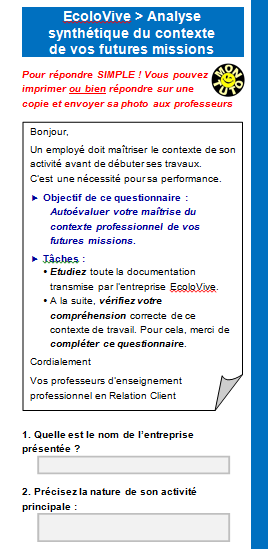 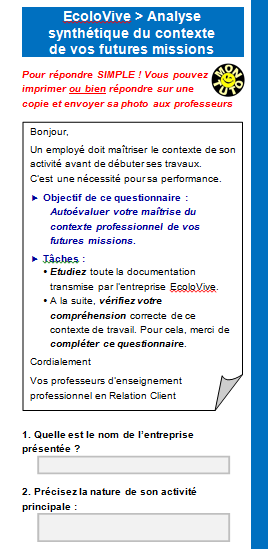 Astuce mobileAjustez votre écranà chaque colonne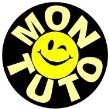 Pour répondre SIMPLE ! Vous pouvez imprimer ou bien répondre sur unecopie et envoyer sa photo aux professeurs1. Quelle est le nom de l’entreprise présentée ?2. Précisez la nature de son activité principale :3. Indiquez les 2 secteurs composant son offre :4. Indiquez les rayons de son assortiment de biens :5. Indiquez les gammes de son offre de services :6. Quelle est le format commercial de ces magasins ? (1 seule réponse possible)	6.1	Supérette	6.2	Supermarché	6.3	Hypermarché	6.4	Hard discounter	6.5	Magasin multi-commerces	6.6	Petit commerce traditionnel non alimentaire isolé (< 400 m²)	6.7	Boutique reliée à un réseau d’enseigne	6.8	GSS (Grande Surface Spécialisée)	6.9	Grand magasin	6.10	Autre, précisez :7. Quelle est sa classification relative à son activité principale ? (1 seule réponse possible)	7.1	Entreprise agricole	7.2	Entreprise industrielle ou industrie	7.3	Entreprise commerciale ou commerce	7.4	Entreprise prestataire de service8. Quel est son statut juridique ? (1 seule réponse possible)	8.1	Entreprise Individuelle	8.2	Entreprise Unipersonnelle à Responsabilité Limitée	8.3	Société A Responsabilité Limitée	8.4	Société par Action Simplifiée	8.5	Société par Actions Simplifiée Unipersonnelle	8.6	Société Anonyme9. Précisez le rôle des collaborateurs(1 seule réponse possible par ligne) :10. Précisez les projets de la cheffe d’entreprise (plusieurs réponses possibles) :	10.1	Ouvrir un nouveau magasin	10.2	Ouvrir plusieurs magasins	10.3	Ouvrir des services de drive	10.4	Ouvrir un site de vente en ligne	10.5	Promouvoir les offres sur les réseaux sociaux	10.6	Interconnecter le site de vente en ligne et les réseaux sociaux	10.7	Interconnecter les magasins et le site de vente en ligne	10.8	Interconnecter les magasins et les publications sur les réseaux sociaux11. Précisez quelles seront vos futures missions en cochant :Dans mes futures missions, je vais devoir :11.1	élaborer des fiches-produits destinées aux vendeurs d’EcolôVive OUI             NON11.2	élaborer les fiches-articles puis les mettre en ligne sur le site e-commerce pour les clients OUI             NON11.3	déterminer les ventes complémentaires OUI             NON11.4	élaborer des publications commerciales puis les mettre en ligne sur les pages EcolôVive des réseaux sociaux OUI             NON11.5	concevoir l’information-client sur le Règlement Général sur la Protection des Données puis la mettre en ligne sur le site de e-commerce OUI             NON11.6	assurer l’ouverture du site et des pages sociales EcolôVive au public OUI             NON11.7	participer aux approvisionnements des magasins EcolôVive OUI             NON11.8	mettre en rayon les produits OUI             NON11.9	préparer les commandes-client des drives EcolôVive OUI             NON11.10	accueillir la clientèle dans les magasins EcolôVive OUI             NON11.11	vendre les produits dans les magasins EcolôVive OUI             NON11.12	vendre les services dans les magasins EcolôVive OUI             NON11.13	assurer la promotion des outils digitaux d’EcolôVive en contactant des prospects par téléphone OUI             NON11.14	assurer les ventes par téléphone des produits EcolôVive OUI             NON11.15	assurer les ventes en ligne des produits EcolôVive OUI             NON